Запрос ценовых предложений № 2034504Рукав Б(1)-20-38-55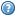 